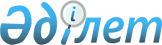 Об утверждении перечня должностей специалистов агропромышленного комплекса, привлекаемых в сельские населенные пунктыПриказ Министра сельского хозяйства Республики Казахстан от 17 марта 2015 года № 8-2/230. Зарегистрирован в Министерстве юстиции Республики Казахстан 29 апреля 2015 года № 10841.
      В соответствии с подпунктом 29) пункта 1 статьи 6 Закона Республики Казахстан "О государственном регулировании развития агропромышленного комплекса и сельских территорий" ПРИКАЗЫВАЮ:
      Сноска. Преамбула - в редакции приказа Министра сельского хозяйства РК от 24.05.2023 № 198 (вводится в действие по истечении десяти календарных дней после дня его первого официального опубликования).


      1. Утвердить прилагаемый перечень должностей специалистов агропромышленного комплекса, привлекаемых в сельские населенные пункты.
      2. Департаменту научного и кадрового обеспечения агропромышленного комплекса Министерства сельского хозяйства Республики Казахстан в установленном законодательством порядке обеспечить:
      1) государственную регистрацию настоящего приказа в Министерстве юстиции Республики Казахстан;
      2) в течение десяти календарных дней после государственной регистрации настоящего приказа в Министерстве юстиции Республики Казахстан направление его копии на официальное опубликование в периодических печатных изданиях и в информационно-правовой системе "Әділет";
      3) размещение настоящего приказа на интернет-ресурсе Министерства сельского хозяйства Республики Казахстан.
      3. Контроль за исполнением настоящего приказа возложить на курирующего вице-министра сельского хозяйства Республики Казахстан.
      4. Настоящий приказ вводится в действие по истечении десяти календарных дней после дня его первого официального опубликования. 
      30 марта 2015 года
      "СОГЛAСОВAН"
      19 марта 2015 года
      "СОГЛAСОВAН"
      3 апреля 2015 года Перечень должностей специалистов агропромышленного комплекса, привлекаемых в сельские населенные пункты
      Сноска. Перечень - в редакции приказа Министра сельского хозяйства РК от 24.05.2023 № 198 (вводится в действие по истечении десяти календарных дней после дня его первого официального опубликования).
      1. Aгроном
      2. Агрохимик
      3. Инженер по теплофикации сельскохозяйственного предприятия
      4. Ветеринарный техник
      5. Техник по племенному делу
      6. Бактериолог
      7. Врач ветеринарный
      8. Фельдшер ветеринарный
      9. Вирусолог
      10. Герболог
      11. Гельминтолог
      12. Инженер по механизации трудоемких процессов
      13. Инженер по горюче-смазочным материалам
      14. Техник по искусственному осеменению животных
      15. Врач ветеринарной лаборатории
      16. Зоотехник
      17. Инженер по эксплуатации машинно-тракторного парка
      18. Почвовед
      19. Фитопатолог
      20. Химик
      21. Энтомолог
      22. Инженер-гидротехник (гидротехник)
      23. Специалист по водным ресурсам и водопользованию
      24. Специалист по мелиорации, рекультивации и охране земель
					© 2012. РГП на ПХВ «Институт законодательства и правовой информации Республики Казахстан» Министерства юстиции Республики Казахстан
				
Министр сельского хозяйстваРеспублики Казахстан"СОГЛAСОВAН"Министр здравоохранения исоциального развитияРеспублики Казахстан_______________Т. Дуйсенова
Министр финансов
Республики Казахстан
_______________Б. Султанов
Министр национальной экономики
Республики Казахстан
_______________Е. ДосаевУтвержден приказом
Министра сельского хозяйства
Республики Казахстан
от 17 марта 2015 года № 8-2/230